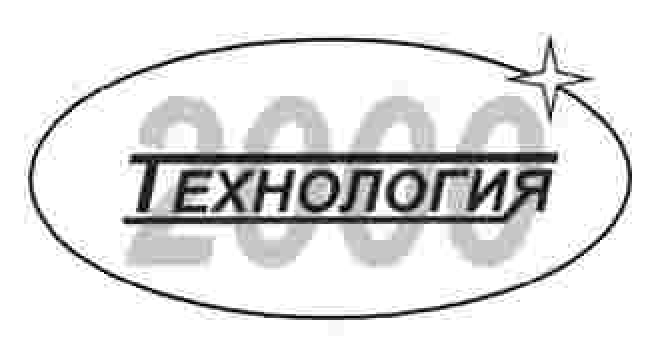 "Уралгеоинформ"-филиалООО "Технология 2000" г. УфаЗаказ 04-УФ15-ПЗЗПравила землепользования и застройки  с. Тятер- Арасланово сельского поселения  Тятер- Араслановский сельсовет муниципального района Стерлибашевский район Республики БашкортостанТом I    2015 г.Заказ 04-УФ15-ПЗЗПравила землепользования и застройки  с. Тятер- Арасланово сельского поселения  Тятер- Араслановский сельсовет муниципального района Стерлибашевский район Республики БашкортостанТом I    2015 г."Уралгеоинформ"-филиалООО "Технология 2000" г. УфаЗаказ 04-УФ15-ПЗЗПравила землепользования и застройки  с. Тятер- Арасланово сельского поселения  Тятер- Араслановский сельсовет муниципального района Стерлибашевский район Республики БашкортостанТом I    2015 г.Заказ 04-УФ15-ПЗЗПравила землепользования и застройки  с. Тятер- Арасланово сельского поселения  Тятер- Араслановский сельсовет муниципального района Стерлибашевский район Республики БашкортостанТом I    2015 г.